Fantasías del OesteLos Ángeles, Las Vegas, San Francisco, Monterey-Carmel, Santa María y Parques Nacionales Grand Cañón y Yosemite en 8 días - Incluye Desayunos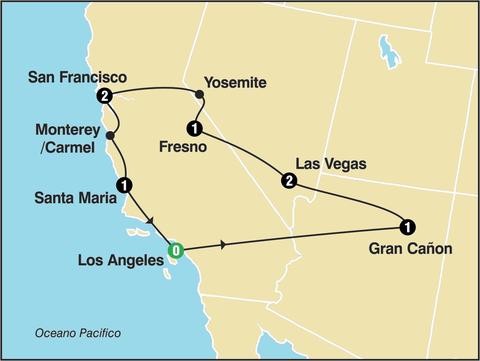 ItinerarioDía 1: Los Ángeles / Gran Cañón (Parque Nacional)
Por la mañana salida en camino al Grand Cañón, cruzando por los desiertos de Mojave y Arizona por sobre la mítica ruta 66. Llegada en últimas horas de la tarde. Alojamiento.Día 2: Gran Cañón (Parque Nacional) / Hoover Dam / Ruta 66/ Las Vegas
Desayuno Continental. Por la mañana visita al Gran Cañón (parte Sur). El cañón es un verdadero paraíso para los amantes de la naturaleza y la fotografía. Luego de visitar varios lugares de interés, seguimos hacia Las Vegas, en el camino nos cruzamos la antigua Ruta 66 y Hoover Dam antes de llegar a la ciudad de fantasía y meca de aquellos que les gusta el juego. Llegada y alojamiento.Día 3: Las Vegas
Desayuno Americano. Día libre para realizar paseos opcionales. En la noche realizaremos una excursión nocturna de la ciudad, parando en el famoso letrero Bienvenido a Las Vegas, luego recorreremos el Strip de Sur a Norte presenciando sus múltiples atracciones, visitaremos la calle Fremont parte antigua de la ciudad y finalizaremos visitando el hotel más famoso de Las Vegas Caesars Palace, regreso al hotel. Alojamiento.Día 4: Las Vegas / Mammoth Lakes o Fresno
Desayuno Americano. Hoy salimos de Las Vegas y del desierto de Nevada y entraremos nuevamente a California en camino a la ciudad de Fresno por el conocido y extenso valle de San Joaquin. (En verano el itinerario se cambia por Mammoth Lakes). Llegada a última hora de la tarde. Alojamiento.Día 5: Mammoth Lake o Fresno / (Parque Nacional) Yosemite / San Francisco
Desayuno Americano. Hoy viajamos hacia el Parque Nacional de Yosemite donde tendremos la oportunidad de apreciar la naturaleza en su puro esplendor. Seguimos hacia San Francisco atravesando el valle de San Joaquin. Llegada y alojamiento.Día 6: San Francisco
Desayuno Americano. Por la manaña iniciamos la visita de esta hermosa ciudad, incluyendo la zona del centro comercial y financiero, con paradas en el Centro Civico, Twin Peaks, Golden Gate Park, el famoso puente Golden Gate y finalizando en el Fisherman's Wharf. Para los que quieran seguir andando por su cuenta podran quedarse en el Wharf y añadir un crucero Alcatraz o Sausalito. Los demas, regresamos al hotel y tarde libre. (Para añadir Alcatraz, recomendamos hacerlo 30 dias antes de su viaje ya que se agota la entrada con mucha antelacion). Alojamiento.Día 7: San Francisco / Monterey / Carmel / Lompoc
Desayuno Americano. A primera hora de la mañana encuentro con su guia y salida hacia Monterey, antigua capital española del Alta California. Despues de una parada y siguiendo nuestro recorrido, iremos por la costa conociendo las exclusivas "17 Mile Drive", con sus magnificas viviendas y campos de golf, para llegar al "pueblo" de Carmel. De donde fue alcalde el actor y productor de cine Clint Eastwood. Tiempo libre para almorzar (no incluido), recorrer galerias de arte, restaurantes y tiendas tipicas de esta zona pesquera. Continuamos hacia el sur hasta llegar a nuestro hotel. Alojamiento.Día 8: Lompoc / Los Ángeles
Desayuno Americano. Por la mañana salida hacia Los Angeles. En el camino pasaremos por Santa Barbara para que tomen fotos externas de la mision del mismo nombre, denominada la reina de las misiones y seguidamente nos dirigiremos a la costa, atrevesando sus calles y construcciones de estilo colonial español. Breve parada frente a la playa y salida hacia a Los Angeles para llegar despues del mediodia. Fin de nuestros servicios.Incluye:Circuito basado en hoteles de primera y/o primera superior en ciudades principales; en carretera y parques nacionales en base a moteles modernos(6) Desayunos Americanos(1) Desayunos ContinentalesVisitas locales y excursiones indicadas en itinerarioTransporte en confortables buses, mini-buses o vanes de acuerdo al números de participantesGuía hispano-parlante durante todo el Circuito Manejo de 1 maleta por pasajero durante el recorrido, maletas adicionales serán cobradasHoteles Seleccionados:Grand Canyon - Holiday Inn Express Grand Canyon Las Vegas - Luxor Hotel & Casino, Bally's Hotel & Casino Las VegasCoarsegold - Chukchansi Gold Resort & CasinoMammoth Lakes - Mammoth Mountain InnSan Francisco - Hilton San Francisco Union SquareLompoc - Holiday Inn Express - Lompoc Hoteles* y Horarios de Recogida:7:00 - Courtyard by Marriott Los Angeles Westside7:30 - Millennium Biltmore Hotel7:40 - The L.A. Hotel DowntownInformacion General:VISAS SON RESPONDABILIDAD DEL PASAJEROCircuito se realizara en español En caso de no reunir número suficiente de participantes, circuito se realizara en modernos minibuses o vanes 